Duálne vzdelávanieAbstraktDuálne vzdelávanie je prezentované ako vzdelávanie, ktoré má byť istým skĺbením vedomostí so zručnosťami a poznatkami z praxe. Vďaka tomu by žiaci stredných odborných škôl s učebnou zmluvou mali získať pred vstupom do dospelosti a na trh práce zručnosti a vedomosti, ktorými sa zvyšujú šance na ich osobný úspech, šance pracovať v odbore, ktorému sa venovali počas štúdia. V duálnom vzdelávaní by mali spoločne spolupracovať stredné školy so zamestnávateľmi tak, aby sa vytvoril systém, ktorý pripraví pre trh práce potrebné profesie a kvalitných absolventov.ÚvodOd školského roku 2015/2016 majú žiaci stredných odborných škôl na Slovensku možnosť vzdelávať sa v systéme duálneho vzdelávania, s cieľom zvýšenia ich uplatniteľnosti na trhu práce. Toto umožňuje zákon č. 61/2015 Z. z. o odbornom vzdelávaní a príprave a o zmene a doplnení niektorých zákonov, ktorý bol dňa 14. júna 2018 novelizovaný.V čom spočíva duálne vzdelávanie? Duálne vzdelávanie má zabezpečiť pre študentov odborného vzdelávania praktickú výučbu a prípravu priamo u zamestnávateľov. To znamená, že študenti a študentky v duálnom vzdelávaní nadobúdajú odborné znalosti priamo v praxi v spoločnostiach a firmách pod odborným vedením zamestnancov a ich prechod po ukončení vzdelávania na trh práce bude oveľa jednoduchší.Cieľom takéhoto vzdelávania je pripraviť mládež nielen z teoretického, ale aj z praktického hľadiska z daného odboru na prácu v podnikoch a firmách.Nakoľko novelizovaný zákon nadobudol účinnosť až 1. 9. 2018, výsledky v praxi bude možné zhodnotiť až o niekoľko rokov. Dôležité je však pozrieť sa na niektoré oblasti v duálnom vzdelávaní a tiež na národné projekty, ktoré boli v tejto oblasti vyhlásené.Duálne vzdelávanie v praxiZamestnávatelia združení v Rade vlády pre odborné vzdelávanie a prípravu v roku 2015 upozornili, že by pretrvávanie neefektívneho systému mohlo mať maximálny odhadovaný dopad na potenciál tvorby HDP na úrovni medzi 1,1 – 1,6 mld. eur ročne, čo znamená kumulovane v období 2016 – 2024 viac ako 12 mld. eur. Efektívne nastavenie systému vzdelávania by preto malo zvýšiť pravdepodobnosť udržania konkurencieschopnosti slovenského hospodárstva. Preto je potrebné vytvoriť predpoklady pre kvalitný vzdelávací systém a pre napĺňanie požiadaviek trhu práce. V súvislosti s uvedeným sa približne len 25 % absolventov SOŠ uplatňuje vo vyštudovanom alebo aspoň príbuznom odbore, čo predstavuje približne len 4 000 absolventov ročne a zvyšní sa musia rekvalifikovať, aby sa uplatnili v inom odbore, prípadne sa zaraďujú do skupiny nezamestnaných.Ministerstvo školstva sa snaží už niekoľko rokov o prestavbu stredoškolského vzdelávania, a to aj s použitím fondov z EÚ. V roku 2013 vyhlásilo národný projekt s názvom Rozvoj stredného odborného vzdelávania vo výške 44 mil. eur. Strategickým cieľom národného projektu bolo zvýšenie kvality odborného vzdelávania a prípravy na stredných odborných školách vo vybraných skupinách odborov a tiež celkové zvýšenie kvality odborného vzdelávania vo všetkých skupinách odborov. Realizáciou projektu sa mala riešiť problematika prepojenia odborného vzdelávania a prípravy na stredných odborných školách s potrebami zamestnávateľov, zvýšenia kvality a pripravenosti budúcich absolventov stredných odborných škôl vo vzťahu k ich schopnosti zamestnať sa. Nosnou témou bola spolupráca stredných odborných škôl s profesijnými a stavovskými organizáciami. Tento národný projekt sa zameriaval na hutníctvo, získavanie zemských zdrojov, strojárstvo a kovospracujúca výroba, elektrotechnika, technická chémia silikátov, technická a aplikovaná chémia, potravinárstvo, spracúvanie dreva, stavebníctvo, geodézia, kartografia, poľnohospodárstvo, lesné hospodárstvo a rozvoj vidieka. Projekt trval do roku 2015 a realizoval sa v rámci programového obdobia 2007 – 2013.V programovacom období 2014 – 2020 bol naplánovaný národný projekt Duálne vzdelávanie a zvýšenie atraktivity a kvality odborného vzdelávania a prípravy. Výzva bola vyhlásená v roku 2016 a ako realizátor národného projektu bol stanovený Štátny inštitút odborného vzdelávania. Národný projekt je realizovaný v rámci Operačného programu Ľudské zdroje, prioritná os 1 Vzdelávanie. Dĺžka realizácie projektu je zadefinovaná od januára 2016 do októbra 2020 a je realizovaný na celom území Slovenskej republiky. Zo zdrojov ESF bolo vyčlenených 27 650 000 eur a zo štátneho rozpočtu 6 150 000 eur. Aktuálne k februáru 2019 je čerpanie vo výške 6,2 mil. eur, čo je veľmi málo vzhľadom na fakt, že národný projekt má skončiť v roku 2020. Suma v podstate predstavuje čiastku zo štátneho rozpočtu, a teda zdroje ESF sa defacto ešte nezačali čerpať.Motiváciou pre zamestnávateľov, aby sa pridali do systému duálneho vzdelávania, má byť aj daňový benefit za poskytovanie praktického vyučovania. Zamestnávateľ, ktorý poskytuje praktické vyučovanie v systéme duálneho vzdelávania, má nárok na daňový benefit, ktorý poskytuje štát vo forme zníženia základu dane daňovníka, ktorý je poskytovateľom praktického vyučovania. Za každého žiaka, s ktorým má zamestnávateľ uzatvorenú učebnú zmluvu, môže zamestnávateľ znížiť základ dane pre daň z príjmov buď o 3 200 eur na žiaka, ak daňovník poskytne v zdaňovacom období viac ako 400 hodín praktického vyučovania, alebo o 1 600 eur na žiaka, ak daňovník poskytne v zdaňovacom období viac ako 200 hodín praktického vyučovania.Otázka teda znie, prečo sa systém duálneho vzdelávania nerozvíja rýchlejšie i napriek tomu, že od roku 2013 ministerstvo školstva investuje vysoké finančné čiastky z fondov EU a tiež štátneho rozpočtu. Podľa Štátneho inštitútu odborného vzdelávania, ktorý pripravil materiál z pripomienok a návrhov získaných na stretnutiach ministerstva školstva so zástupcami zriaďovateľov stredných odborných škôl, okresných úradov, riaditeľmi stredných odborných škôl zapojených do systému duálneho vzdelávania a prípravy a zástupcami zamestnávateľov v roku 2016, vyplýva, že medzi najväčšie problémy lepšej implementácie duálneho vzdelávania patrí slabá propagácia, slabé legislatívne nastavenie a hlavne nezáujem žiakov o systém duálneho vzdelávania. V tejto fáze je dôležitá prítomnosť odborných kariérnych poradcov a kariérneho poradenstva ako takého. Kariérne poradenstvo totiž vo veľkej miere môže študentov a študentky ovplyvniť v ich ďalšom profesionálnom smerovaní.Stredné odborné školy identifikovali problém v znižovaní normatívneho objemu finančných prostriedkov na praktické vyučovanie. Teda, stredné odborné školy nie sú až tak naklonené duálnemu vzdelávaniu, pretože vďaka tomu prichádzajú o finančné prostriedky. Pritom finančný normatív na študenta či študentku v strednom vzdelávaní slúži na materiálno-technické zabezpečenie praktickej prípravy a ak tá sa v škole neuskutočňuje, je logické, že škola na tento normatív nemá nárok. Zároveň stredné školy poukazujú na to, že študenti a študentky zapojení do systému duálneho vzdelávania môžu byť istým spôsobom znevýhodnení, pretože, ak skončia vzdelávanie a nezamestnajú sa v podniku, kde vykonávali praktickú prípravu, nebudú mať dostatok všeobecných vedomostí a zručností. To, čo by malo byť výhodou pri duálnom vzdelávaní, teda získanie praktických špecifických zručností priamo v praxi a dodávanie tak odbornej pracovnej sily na trh práce hneď po absolvovaní stredného vzdelávania, je strednými odbornými školami skôr deklarované ako nevýhoda.A ako vlastne funguje duálne vzdelávanie v praxi? Žiak 9. ročníka základnej školy, ktorý sa rozhodne pokračovať v štúdiu na strednej odbornej škole, by si mal dobre premyslieť, čomu by sa chcel v budúcnosti venovať. Následne si musí vybrať zamestnávateľa, u ktorého absolvuje výberové konanie a dostane potvrdenie o odbornom vzdelávaní a príprave v systéme duálneho vzdelávania. Toto potvrdenie potom priloží k prihláške na štúdium na strednej škole a absolvuje prijímacie pohovory. Keď je prijatý na strednú školu, pred začatím školského roka s ním zamestnávateľ uzavrie učebnú zmluvu. A takto sa stáva študentom v duálnom systéme vzdelávania. Do duálneho vzdelávania sa môže zapojiť aj študent, ktorý si vyberie dvojročný učebný odbor. Je možné predpokladať, že aj nezáujem zo strany žiakov a žiačok vstúpiť do systému duálneho vzdelávania môže vplývať na skutočnosť, že tento systém sa nerozvíja tak rýchlo, ako sa predpokladalo.Jednou zo slabých stránok duálneho vzdelávania je celkové nastavenie zoznamov študijných a učebných odborov, ktoré sú pre mnohé stredné odborné školy, ktoré vstúpili do systému duálneho vzdelávania, demotivujúce. Novela zákona umožnila zapojiť do systému duálneho vzdelávania všetky študijné a učebné odbory s výnimkou zdravotníckych, umeleckých odborov a policajné školy. Aktuálne je do systému duálneho vzdelávania zapojených 69 učebných a študijných odborov. Z pohľadu zamestnávateľov je problémom celkovo nevyhovujúca štruktúra učebných a študijných odborov, nakoľko niektoré odbory sa vyučujú v nízkych počtoch a niektoré zamestnávateľom celkovo chýbajú. Nevyhovujúce je podľa zamestnávateľov tiež celkové nastavenie dĺžky študijných odborov a absencia externej a kombinovanej formy štúdia (18 +). Samostatným problémom je nedostatočná atraktivita niektorých študijných alebo učebných odborov. Napríklad v sektore stavebníctva v odboroch murár a inštalatér študovalo v školskom roku 2015/2016 v rámci SDV len 9 študentov. V školskom roku 2016/2017 sa počet študentov navýšil, ale všeobecne sa neočakáva zo strany zamestnávateľov veľký záujem o prijímanie študentov, čo je zapríčinené chybným nastavením systému, ktorý nedostatočne zohľadňuje špecifické podmienky v oblasti stavebníctva. V tejto súvislosti je potrebné dodať, že aktuálne všeobecné záväzné nariadenia na úrovni samosprávnych krajov rovnako nereflektujú skutočné potreby pracovného trhu, čo negatívne vplýva na celkovú ideu systému.Problematicky je súčasne nastavený systém vyplácania odmeny žiakom za ich produktívnu prácu, nakoľko je nastavený prostredníctvom fakturácie školou, a nie priamo žiakom. Zriaďovatelia preto požadujú zákonnú úpravu zabezpečujúcu povinnosť zamestnávateľov vyplácať túto odmenu priamo žiakom, čím by sa súčasne zamedzilo plytvaniu verejných prostriedkov na bankové poplatky a financovanie týchto operácií. Keď prihliadneme na fakt, že niektoré bankové inštitúcie (napr. ČSOB, UniCredit Bank) ponúkajú vedenie bankového účtu pre študentov takmer za minimálny poplatok alebo zadarmo po splnení vybraných podmienok, tak by takáto úprava bola prínosom, pretože by nezaťažovala školy administráciou vyplácania odmien žiakom.Zapojené školy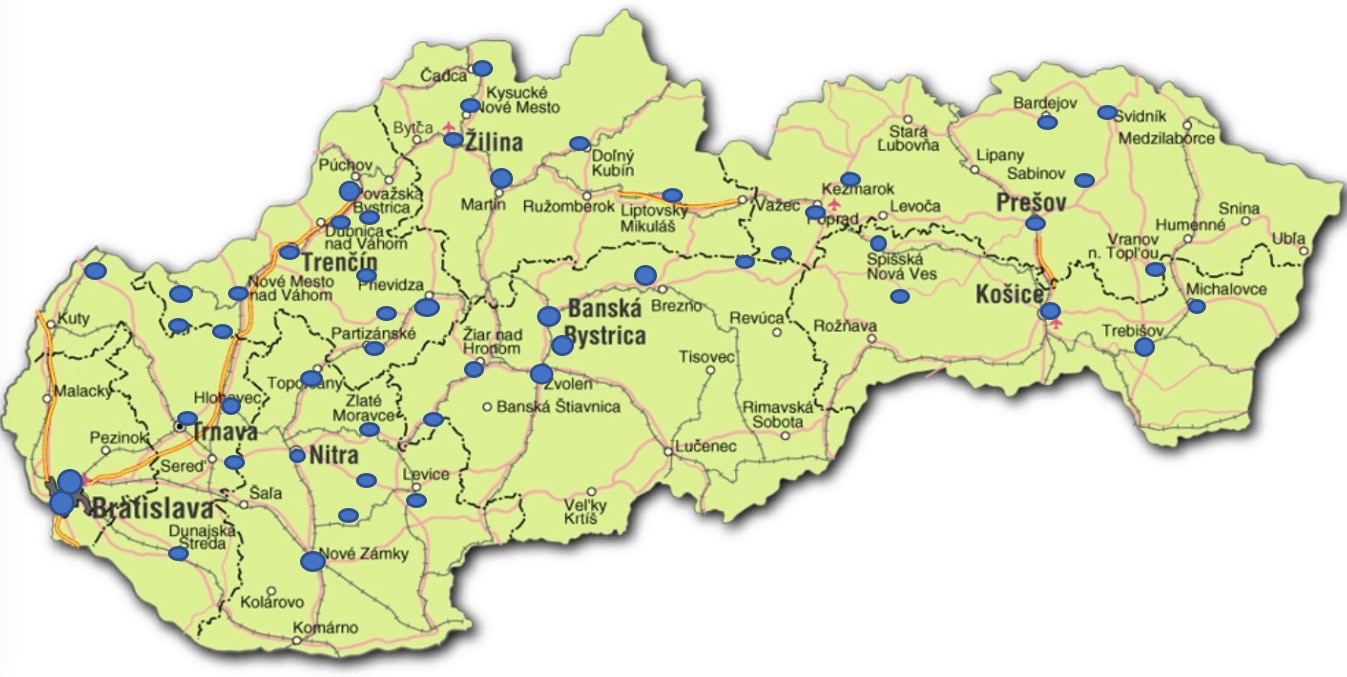 Zdroj: www.dualnysystem.skV školskom roku 2018/2019 je do systému duálneho vzdelávania zapojených 104 stredných odborných škôl, 3970 študentov, pričom 88 % sú muži, a 353 zamestnávateľov. Pre školský rok 2019/2020 ponúka učebné miesta 725 prevádzok zamestnávateľov.Najviac škôl je zapojených v Trenčianskom kraji. Celkovo je v školskom roku 2018/2019 na Slovensku 441 stredných odborných škôl, v ktorých študuje 125 075 študentov a študentiek.Je teda možné konštatovať, že systém duálneho vzdelávania ani po 6 rokoch nie je celkom úspešným modelom v stredoškolskom odbornom vzdelávaní, rozbieha sa veľmi pomaly a má ešte rezervy, ktoré je potrebné vyplniť. Taktiež čerpanie eurofondov je veľmi slabé a hrozí, že prostriedky sa nevyčerpajú.ZáverZavádzanie systému duálneho vzdelávania predstavuje stále veľkú výzvu pre Slovensko. Je evidentné, že ani národné projekty či daňové úľavy nie sú celkom správnymi motivačnými nástrojmi, aby sa viac študentov do tohto systému zapájalo. Pripomienky a okrúhle stoly s rôznymi aktérmi duálneho vzdelávania sú pozitívnymi krokmi k zlepšeniu situácie. Je však dôležité zdôrazniť, že rôzne legislatívne úpravy sami o sebe duálny systém vzdelávania nerozbehnú.Dôležitým faktorom je kariérne poradenstvo a odbornosť kariérnych poradcov. Táto oblasť býva z veľkej časti poddimenzovaná a kariérni poradcovia a poradkyne sú zväčša učitelia, ktorí na základných školách vykonávajú okrem kariérneho poradenstva aj samotné vyučovanie. Neostáva im teda dostatočný čas na vykonávanie kariérneho poradenstva. Nemenej dôležitou fázou pri výbere povolania je práca s rodičmi. A aj toto by malo byť v súčinnosti so zamestnávateľom a kariérnym poradcom.Legislatívne zmeny by sa mali týkať aj zmeny učebných a študijných odborov a ministerstvo školstva by malo byť dostatočne odvážne, aby niektoré učebné a študijné odbory zrušila a otvorila tie, ktoré sú potrebné aj v systéme duálneho vzdelávania. Pretože model duálneho vzdelávania môže zvýšiť atraktivitu odborného vzdelávania a pomôcť zamestnávateľom, študentom a študentkám a koniec koncov aj samotnému hospodárstvu našej krajiny.OdporúčaniaKvalitnejšie poskytovanie kariérneho poradenstva, kariérny poradca by mal pracovať ako odborný nepedagogický zamestnanecZmena učebných a študijných odborov potrebných pre trh práceKvalitná mediálna kampaň o duálnom vzdelávaníTento článok je súčasťou projektu Politiky zamestnanosti realizovaného Inštitútom zamestnanosti. Tento projekt je podporený z Európskeho sociálneho fondu v rámci OP EVS .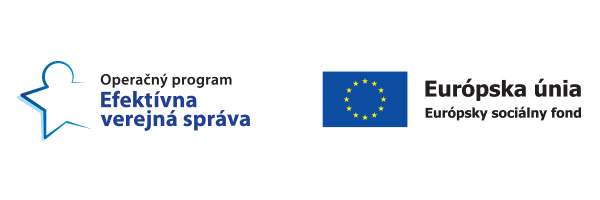 Aktivita: Zapájanie do trhu práce, apríl 2019Merateľný ukazovateľ: P0178Súvis s projektom: Táto analýza súvisí s aktivitou 1. Duálne vzdelávanie môže prispieť k zlepšeniu zapájania sa do zamestnanosti osôb najviac vzdialených od trhu práce. Tento model vzdelávania zvýši šance mladých absolventov na získanie zamestnania vďaka nadobudnutej praxi v duálnom vzdelávaní.www.iz.sk KrajNázov SOŠNázov obce,mesta, v ktorej škola / školské zariadenie sídliUlicaBAStredná odborná škola obchodu a služieb Samuela JurkovičaBratislavaSklenárova 1BASúkromná stredná odborná škola automobilová Duálna akadémiaBratislavaJ. Jonáša 5BAStredná odborná škola elektrotechnickáBratislavaRybničná 59BASpojená škola Ivanka pri DunajiIvanka pri DunajiUl. SNP 30,BAStredná odborná škola kaderníctva a vizážistikyBratislavaSvätoplukova 2BAStredná odborná školaBratislavaRačianska 105BAStredná odborná škola dopravnáBratislavaKvačalova 20BAStredná odborná škola chemickáBratislavaVlčie hrdlo 50BAStredná odborná škola polygrafickáBratislavaRačianska 190BAStredná odborná škola hotelových služieb a obchoduBratislavaNa pántoch 9BBStredná odborná škola pod BánošomBanská BystricaPod Bánošom 80BBStredná odborná škola obchodu a služiebKrupinaM. R. Štefánika 8BBSúkromná stredná odborná škola hutnícka Železiarne PodbrezováPodbrezováDružby 554/64BBStredná odborná škola drevárska ZvolenLučenecká cesta 2193/17BBStredná odborná škola hotelových služieb a obchoduZvolenJabloňová 1351BBSúkromná stredná odborná škola technickáŽiar nad HronomDr. Janského 10KEStredná odborná škola Jána BocatiaKošiceBocatiova 1KEStredná odborná škola automobilováKošiceMoldavská cesta 2KEStredná odborná škola drevárskaSpišská Nová VesFilinského 7KEStredná odborná škola technickáMichalovcePartizánska 1KECirkevná stredná odborná škola sv. JozafátaTrebišovKomenského 1963/10KEStredná priemyselná škola elektrotechnickáKošiceKomenského 44KEStredná odborná školaKošiceUčňovská 5KEStredná odborná škola železničnáKošicePalackého 14KEHotelová akadémiaSpišská Nová VesRadničné námestie 1KEStredná odborná škola poľnohospodárstva a služieb na vidiekuKošiceKukučínova 23KEStredná odborná školaPrakovcePrakovce 282KEHotelová akadémiaKošiceHotelová akadémiaNRStredná odborná školaLevicePod amfiteátrom 7NRStredná odborná škola potravinárskaNitraCabajská 6NRStredná odborná školaNitraCintorínska 4NRStredná odborná škola hotelových služieb a obchoduNové ZámkyZdravotnícka 3NRStredná odborná škola technickáŠuranyNitrianska 61NRStredná odborná škola technickáTlmačeKozmálovská cesta 9NRStredná odborná škola drevárskaTopoľčanyPílska 7NRStredná odborná škola agrotechnickáTopoľčanyTovarnícka 1632NRStredná odborná škola technickáVrábleUl. 1. mája 500NRStredná odborná škola technickáZlaté MoravceUl. 1. mája 22NRStredná odborná škola gastronómie a cestovného ruchuNitraLevická 40NRStredná odborná škola poľnohospodárstva a služieb na vidiekuLeviceNa lúkach 18NRSúkromná stredná odborná škola polytechnická DSANitraNovozámocká 220NRSOŠ stavebnáNitraNábrežie mládeže 1NRStredná odborná škola obchodu a služiebZlaté MoravceUl. SNP 5NRStredná odborná škola obchodu a služiebTopoľčanyT. Vansovej 2POHotelová akadémia Otta BruckneraKežmarokMUDr. Alexandra 29POStredná odborná škola KežmarokKušnierska brána 349/2POStredná odborná škola technickáPopradKukučínova 12POStredná odborná škola technickáPrešovVolgogradská 1POStredná odborná škola technická ako organizačná zložka Spojenej školyPrešovĽ. Podjavorinskej 22POStredná odborná škola obchodu a služiebPrešovSídl. dukl. hrdinov 3POStredná odborná školaVranov nad TopľouA. Dubčeka 963/2POSpojená škola Juraja HenischaBardejovSlovenská 5POSpojená školaSabinovSNP 16POStredná odborná školaVysoké TatryHorný Smokovec 26POStredná odborná školaSvitŠtefánikova 39POSpojená školaBardejovŠtefánikova 64POStredná odborná škola technickáSvidníkPionierska 361/4TNStredná odborná škola obchodu a služiebPúchovUl. 1. mája 1264TNStredná odborná školaPruskéPruské 294TNStredná odborná škola letecko-technickáTrenčínLegionárska 160TNStredná priemyselná školaNové Mesto nad VáhomBzinská 11TNStredná odborná školaDubnica nad VáhomBratislavská 18TNStredná odborná škola obchodu a služiebTrenčínJilemnického 24TNStredná odborná škola obchodu a služiebPrievidzaNábrežie J. Kalinčiaka 1TNStredná odborná škola obchodu a služiebNové Mesto nad VáhomPiešťanská 2262/80TNStredná odborná školaPrievidzaT. Vansovej 32TNStredná odborná školaPúchovI. Krasku 491TNStredná odborná školaTrenčínPod Sokolice 14TNSpojená školaNovákyRastislavova 32TNSpojená školaPartizánskeNám. SNP 5TNStredná odborná školaPovažská BystricaUl. slov. partizánov 1129/49TNStredná odborná škola Emila BellušaTrenčínStaničná 4TNStredná odborná škola strojníckaBánovce nad BebravouPartizánska cesta 76TNStredná odborná škola sklárskaLednické RovmeSúhradka 193TNDopravná akadémiaTrenčínŠkolská 66TNStredná odborná škola strojníckaPovažská BystricaŠportovcov 341/2TNStredná odborná školaHandlováLipová 8TNStredná priemyselná školaMyjavaUl. SNP 413/8TN Stredná odborná školaStará TuráŠportová 675TTStredná odborná škola technickáPiešťanyNová 5245/9TTStredná odborná škola strojníckaSkalicaPplk. Pľjušťa 29TTStredná odborná škola automobilová TrnavaTrnavaCoburgova 7859/39TTStredná odborná škola technická - Múszaki SzakközépiskolaGalantaEsterházyovcov 712/10TTStredná odborná škola elektrotechnickáTrnavaSibírska 5945/1TTStredná odborná školaHlohovecNerudová 13TTStredná odborná škola obchodu a služiebPiešťanyMojmírova 99/28TTStredná odborná škola s VJM - SzakközépiskolaDunajská StredaGyulu Szabóa 21TTStredná odborná škola technickáDunajská StredaKračanská cesta 1240/36TTStredná odborná školaRakoviceRakovice 25TTSúkr. Stredná odborná škola Gos-SkTrnavaFerka Urbánka 19ZADopravná akadémiaŽilinaRosinská cesta 2ZAHotelová akadémiaLiptovský MikulášČs. brigády 1804ZAStredná odborná škola dopravnáMartinZelená 2ZAStredná odborná škola podnikaniaŽilinaSasinkova 45ZAStredná odborná škola obchodu a služiebČadcaUl. 17. novembra 2579ZASOŠ obchodu a služieb v MartineMartinStavbárska 11ZAStredná odborná škola polytechnická Dolný KubínDolný KubínJelšavská 404ZAStredná odborná škola polytechnickáLiptovský MikulášDemänovská cesta 669ZAStredná odborná škola strojníckaKysucké Nové MestoŠportová 1326ZAStredná odborná škola technickáČadcaOkružná 693ZASpojená škola MartinMartinČervenej armády 25ZAHotelová akadémiaŽilinaHlinská 31ZAStredná odborná škola stavebnáŽilinaTulipánová 2